Salafi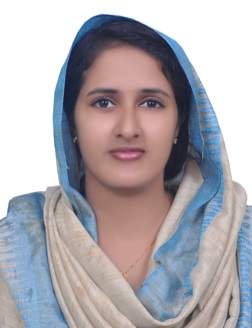 Salafi.364939@2freemail.com  ProfileELV Design and Estimation Engineer with 2 Years of ExperienceExperienced in CCTV- Samsung, CCTV, Access Control, PAVA, Fire Alarm Systems- Honeywell, Intercom- Legrand, Central Battery-Teknoware, KNX Lighting control system.Well knowledge in Building Management Systems and Fire Fighting systemsEnergy System Professional with Master’s Degree & strong theoretical background.Electrical Engineer with excellent knowledge on Electronic systems & applications.Interested in Renewable & Green Energy resources and Energy Management. Work ExperienceELV Design & Estimation Engineer Orientals Dynamic Solutions    - Sept 2016 – PresentDUTIES AND RESPONSIBILITIES: Design & Estimation of Low Voltage System (Video Surveillance, Access control, Lighting Controls, PAVA, Intercom, Gate Barriers, Fire Alarm, Central Battery) Design the system based on the client requirements & prepare the Technical BOQ. Prepare the proposal by choosing the supplier based on the approved vendor list or technical 
requirements and manpower/tool estimatesPrepare, manage and Deliver bids by analyzing Tender documents, Contract Conditions, Scope of Work, Drawings etc. Prepare Technical & Commercial Proposals, Submittals, Organization Chart, Bid Forms/ Documents. Prepare Post Tender Clarification responses along with Sales and Technical ManagerCoordination with the clients Value Engineering of the proposed system, Price Negotiation with suppliers Security System Estimation EngineerOxzus Solutions , June 2012- August 2013 Design and Estimation of CCTV and Access Control systems.Conducting Training for students in embedded systems.EducationMaster’s Degree (M-Tech) in  Energy Systems with CGPA of 7.9 (Mahatma Gandhi University -India).Bachelor’s Degree (B-Tech) in Electrical & Electronics Engineering. CGPA-7.39(Kerala University-India).AISSCE from St. John’s Central School Anchal, Kollam, Kerala, India with 74.5%.AISSE from St. John’s Central School Anchal, Kollam, Kerala, India with 80.8%.Research Paper & Publications  Applicability of Thermoelectric Generators incorporating Open Circuit Voltage Maximum Power Point Tracking – Volume–2 , Issue–9 , Dec 2015 – SS International Journal of Multidisciplinary Research(e-ISSN:2395-7964) Analysis on See Beck Effect Based TEC Modules – International Conference on Academic Research in Engineering & Technology held on 20 Dec 2015 in Hyderabad, India.  	TrainingsEnergy Loss Calculations for Steam Pipelines at Travancore Titanium Products, Kerala, India.Training on Grid Integration of Renewable Energy Systems Kerala, India.Training in KEL Industries, Kerala, India.Training In Kerala State Electricity Board, India. 	Academic Projects & SeminarsProjects: MPPT Converter Based on the Open-Circuit Voltage Method for Thermo electric Generators.Controlled ac to dc converter using PIC microcontroller.Seminars:A new zero frequency flux position detection approach for Direct Field Oriented control drives.Efficient Utilization of Renewable Energy Sources with Gridable Vehicles Implementation of Air Quality Controls to efficiently regulate the ventilation requirements of a laboratory to maximize energy savings by Ventilation on Demand approach.Achievements & ActivitiesConsistent academic records throughout my educationOrganized AICERA 2014 International ConferenceCollege sports secretary in the academic year 2011-12 Technical skillsSoftware’s – Auto CAD, M S Office, Mat lab, Proteus , Latex Programming Languages – C programming.Operating systems -  Windows, LinuxPersonal dossierDate of Birth   	 :    	24 /06 / 1989Marital Status 	 :      	MarriedNationality      	 :     	IndianVisa Status	 :	UAE Resident Visa Linguistic Abilities	 : 	English, Hindi and Malayalam.